Муниципальное автономное образовательное учреждение Абанская средняя общеобразовательная школа №3Проектно-практическая работа«Сова - ключница»Выполнила: Васильева Татьянаученица 7 «А» класса Абанской СОШ №3Руководитель: Данькова Л.Н учитель технологии п. Абан2018 годСодержаниеАктуальность. Обоснование проблемыИнформация по теме проектаВыявление основных параметров и ограниченийАнализ возможных идейВыбор технологии изготовления изделия.Конструкторская частьЭкономическая и экологическая оценка будущего и готового изделияИнструменты и материалыПравила безопасности во время работыОписание изготовления изделияОписание окончательного варианта изделияЭстетическая оценка.Заключение. Самооценка РекламаИсточники информацииОбоснование проблемы:        Сделать ключницу для дома я решила потому, что у нас была большая проблема: ключи вечно терялись, находились в разных местах. Когда торопишься, приходилось тратить много времени что бы их найти и ключи от квартиры, от гаража, от подвала лежали в разных местах. И чтобы навести в этом порядок, я решила изготовить красивую, а главное полезную вещь ключницу по силуэту – совы.На ключнице есть элементы художественного выпиливания лобзиком. Художественное выпиливание развивает художественный вкус, точность и аккуратность, прививает трудовые навыки при обработке фанеры. Мне в этом деле помогли мальчики на уроке технологии. Сказочные возможности  простого листа фанеры, помогут  увидеть в ней красоту будущего изделия, почувствовать тепло дерева – материала веками вдохновлявшего мастеров.Актуальность проекта заключается в том, что ключница это вещь, которая имеет практическое применение и играет роль в эстетическом оформлении помещения.Цель проекта: сделать своими руками сову – ключницуЗадачи:Найти вариант  будущего изделия.Составить технологическую карту изготовления будущего изделия.Купить и найти материалы и инструменты.Оформить проект.Информация по теме проекта          В доме боярина 16-17 вв. Ключник – главный распорядитель, иногда значивший у господина больше, чем жена и родня, жившая во дворе, он заведовал клетями и всеми строениями, держал ключи, словом ведал все домоуправление. Ключники также имели в своем распоряжении столовые припасы, напитки и прислугу. Потом их профессия устарела, так как дома стали заменять квартирами, в которых нет кладовок и клетей. Так же в ходе революций поменялся строй жизни и структура государства, что привело к отмене рабства, то есть исчезновению слуг вообще и ключников в частности. Их заменили на ключницу, которые используют в прихожих для удобства.           Ключницы – это такие небольшие шкафчики, с дверцей или без, в котором предусмотрены крючочки, на которые и вешаются ключи. Они могут выглядеть как интерьерные панно или коллажи и очень украшают прихожую.Выявление основных параметров и ограничений требований к изделию.Изделие должно быть выполнено аккуратно.Изделие должно быть удобным в пользовании.Изделие должно быть оригинальным.Изделие должно быть прочным.Проектируя объект, следует разработать эскиз. Я буду выполнять свою работу, соблюдая технику безопасности при работе с фанерой и ножницами.Анализ возможных идей: Прежде чем создавать свою сову-ключницу я ознакомилась со всевозможными идеями и вариантамиМне нравятся все варианты ключниц. Но я остановилась на варианте №3, так как он легче в изготовлении и соответствует стилистике помещения, где будет висеть.й вариант для меня очень сложный- это художественное вырезание по дереву,  им не владею, во  втором варианте очень много деталей, где нужно выпиливать лобзиком.Выбор технологии изготовления изделияИзделие будет выполнено в технике контурного выпиливания по слоеной фанере. Декорировано бумажными салфетками, для фактуры перьев, детали внешнего вида совы показаны путем приклеивания веревки- бечевы и тонкого каната. Добавлена искусственная кожа и фурнитура  (стразы и декоративные пуговицы). Прикручены крючки – подвесы.Конструкторская часть ( См пункт № 10)Экономическая  и экологическая оценка будущего  и готового изделия Предварительно я провела экономический расчет. Из таблицы видно, что на изготовление совы-ключницы мне надо потратиться на 294 рубля. Надо учесть, что материалы использовались не на 100%: Так как в основном у меня уже были все материалы для изготовления совы-ключницы, мне не пришлось делать большие расходы. В итоге мое изделие мне обошлось в 133 рубля.Экологическое обоснованиеПри изготовлении моего проекта не происходило загрязнения окружающей среды. При выпиливании лобзиком осталось немного мелких опилок, а вот при работе с клеем присутствовал неприятный химический запах, но это допустимо.8. Выбор инструментов, материалов, оборудованияОборудование: лобзик, ножницы; Инструменты и  материалы: клей, фанера, бечева, кусочек кожи, стразы, декоративные пуговицы, бусинки.Правила безопасной работыЯ буду выполнять свою работу соблюдая технику безопасности при работе с ножницами и электрическим лобзиком.Описание  изготовления изделия
11. Когда мое изделие было готово,  с изнаночной стороны прикрутила шуруп для крепления к стене.12.Эстетическая оценкаГотовое изделие отвечает следующим требованиям:1. Цветовое сочетание материалов гармонично с интерьером прихожей.2. Все элементы композиции выполнены ровно и аккуратно, в  соответствии с технологией.3. Работа оформлена в законченное изделие.4. В целом изделие производит благоприятное впечатление. 13.Заключение. СамооценкаВ процессе изучения, исследования и выполнения творческой проектной работы я пришла к следующим выводам:1. научилась анализировать литературу по теме;
2. освоила технику декупаж.

3. закрепила навыки работы с мелкими деталями и фигурным приклеиванием верёвки.

4. производила необходимые экономические расчеты;

5. изготовила не очень дорогое изделие14 .Реклама Свое изделие рекламирую в стихах:Если ключ потерян вдруг
Обратись ко мне ты, друг.
Ключ всегда на месте будет
С совой радость в дом прибудет!

15. Источники информацииhttps://postila.ru/id3217150/949996-sovyi_klyuchnitsyihttps://ratatum.com/kljuchnica-nastennaja-originalnye-idei-dizajna/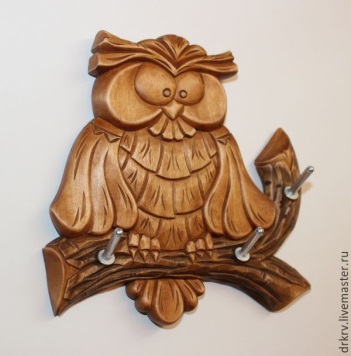 Рисунок 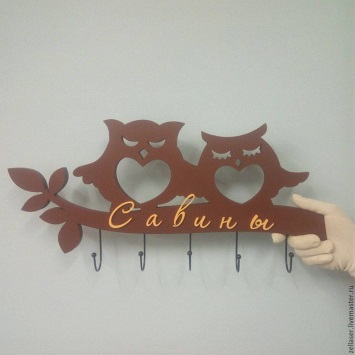 Рисунок 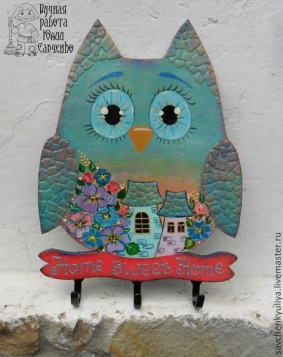 Рисунок Наименование материалаУсловная цена за единицу измерения, руб.Расход материала на изделиеЗатраты на материал будущего изделияЗатраты на материал готового изделияВеревка  бечёвка40 руб*50 м2 метра2 руб2декоративные пуговицы 7 шт *3 руб7 шт21руб21стразы10 руб*2220 руб20Кусок кожи100 руб *1 м 4 см40 рубимелсяКрючки30 руб*33 шт.90 руб.90Кусок фанеры350 руб- 1 лист 150*15040*40 см40 рубимелсяБумажные салфетки10 руб* 1 пачка5 шт1 рубимелисьКраска аэрозоль ( бронза)140 руб*10,5 балона70 рубимеласьКлей для потолочной плитки80 руб*1 ( 0,5л)50мл10 рубимелсяИтого:Итого:Итого:294 руб.133 рубляНа обоях  нарисовала эскиз будущего изделия и вырезала его 50* 40 см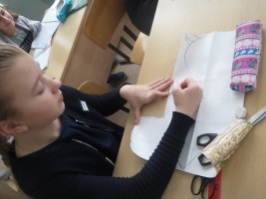 Перевела сову с шаблона на фанеру 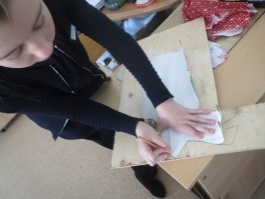  Отнесла фанеру с контуром  совы в мастерскую по обработке древесины, где мальчики выпилили контур электролобзиком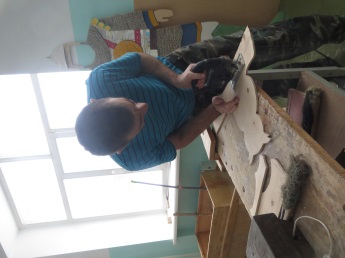 Обклеила сову салфеткой, чтобы показать фактуру перьев, получилась шершавая поверхность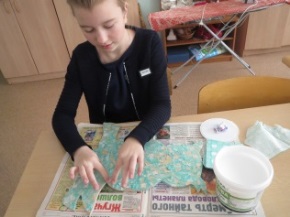 После того как клей высох, я начала приклеивать бечёвку по контуру разделяя детали туловища, как на выбранном варианте.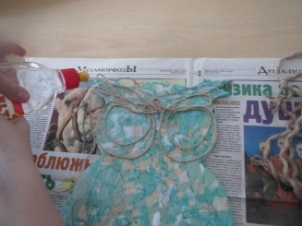 Окрашиваем  работу зеленой гуашью, а затем распыляем аэрозолью( бронзового цвета), чтобы был равномерный цвет, а так же чтобы всё крепко держалось.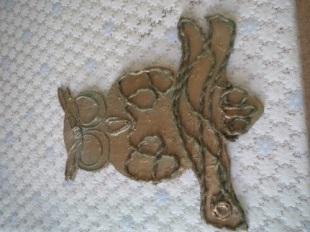 Это глаза совы. Два кожаных круга по 3 см в диаметре и два бесцветных стразика. Все приклеиваем клеем.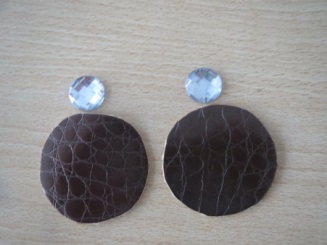 3 крючка прикрутила шурупами с помощью отвертки на поверхности совы. Крючки расположила в местах: нос и крылья.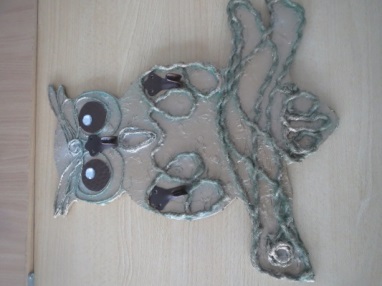 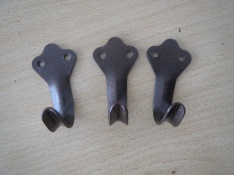 Украсила декоративными пуговицами и бусинками.